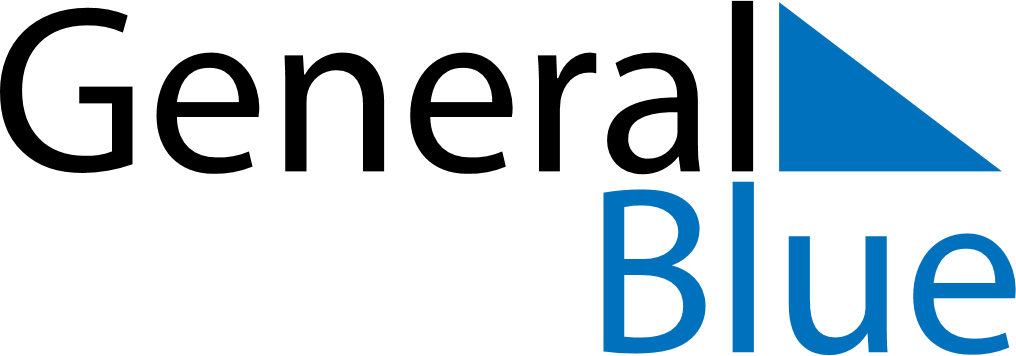 February 2024February 2024February 2024February 2024February 2024February 2024Salihorsk, Minsk, BelarusSalihorsk, Minsk, BelarusSalihorsk, Minsk, BelarusSalihorsk, Minsk, BelarusSalihorsk, Minsk, BelarusSalihorsk, Minsk, BelarusSunday Monday Tuesday Wednesday Thursday Friday Saturday 1 2 3 Sunrise: 8:53 AM Sunset: 5:52 PM Daylight: 8 hours and 58 minutes. Sunrise: 8:52 AM Sunset: 5:54 PM Daylight: 9 hours and 2 minutes. Sunrise: 8:50 AM Sunset: 5:56 PM Daylight: 9 hours and 5 minutes. 4 5 6 7 8 9 10 Sunrise: 8:48 AM Sunset: 5:58 PM Daylight: 9 hours and 9 minutes. Sunrise: 8:47 AM Sunset: 6:00 PM Daylight: 9 hours and 13 minutes. Sunrise: 8:45 AM Sunset: 6:02 PM Daylight: 9 hours and 16 minutes. Sunrise: 8:43 AM Sunset: 6:04 PM Daylight: 9 hours and 20 minutes. Sunrise: 8:41 AM Sunset: 6:06 PM Daylight: 9 hours and 24 minutes. Sunrise: 8:40 AM Sunset: 6:08 PM Daylight: 9 hours and 27 minutes. Sunrise: 8:38 AM Sunset: 6:09 PM Daylight: 9 hours and 31 minutes. 11 12 13 14 15 16 17 Sunrise: 8:36 AM Sunset: 6:11 PM Daylight: 9 hours and 35 minutes. Sunrise: 8:34 AM Sunset: 6:13 PM Daylight: 9 hours and 39 minutes. Sunrise: 8:32 AM Sunset: 6:15 PM Daylight: 9 hours and 43 minutes. Sunrise: 8:30 AM Sunset: 6:17 PM Daylight: 9 hours and 47 minutes. Sunrise: 8:28 AM Sunset: 6:19 PM Daylight: 9 hours and 51 minutes. Sunrise: 8:26 AM Sunset: 6:21 PM Daylight: 9 hours and 55 minutes. Sunrise: 8:24 AM Sunset: 6:23 PM Daylight: 9 hours and 58 minutes. 18 19 20 21 22 23 24 Sunrise: 8:22 AM Sunset: 6:25 PM Daylight: 10 hours and 2 minutes. Sunrise: 8:20 AM Sunset: 6:27 PM Daylight: 10 hours and 6 minutes. Sunrise: 8:18 AM Sunset: 6:29 PM Daylight: 10 hours and 10 minutes. Sunrise: 8:16 AM Sunset: 6:31 PM Daylight: 10 hours and 14 minutes. Sunrise: 8:13 AM Sunset: 6:32 PM Daylight: 10 hours and 18 minutes. Sunrise: 8:11 AM Sunset: 6:34 PM Daylight: 10 hours and 23 minutes. Sunrise: 8:09 AM Sunset: 6:36 PM Daylight: 10 hours and 27 minutes. 25 26 27 28 29 Sunrise: 8:07 AM Sunset: 6:38 PM Daylight: 10 hours and 31 minutes. Sunrise: 8:05 AM Sunset: 6:40 PM Daylight: 10 hours and 35 minutes. Sunrise: 8:03 AM Sunset: 6:42 PM Daylight: 10 hours and 39 minutes. Sunrise: 8:00 AM Sunset: 6:44 PM Daylight: 10 hours and 43 minutes. Sunrise: 7:58 AM Sunset: 6:46 PM Daylight: 10 hours and 47 minutes. 